VIII-й МЕЖДУНАРОДНЫЙ ФЕСТИВАЛЬ РОБОТОТЕХНИКИ, ПРОГРАММИРОВАНИЯ И ИННОВАЦИОННЫХ ТЕХНОЛОГИЙROBOLAND 2023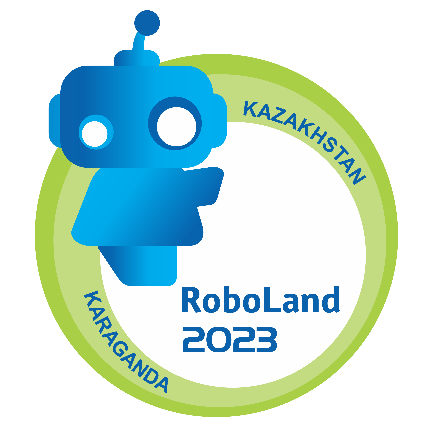 ПАМЯТКА УЧАСТНИКАМ СОРЕВНОВАНИЙг.Караганда3-4 ноября 2023 годаКонтакты оргкомитета:Тел/факс: +7 (7212) 41 51 94Моб.тел: +7 (776) 0068288E-mail: roboland.kz@gmail.comДаты проведения Фестиваля: 3-4 ноября 2023 годаДень заезда – 2 ноябряВыезд – с 17.004 ноябряМесто проведения соревнований:Спортивный комплекс «Жастар», территория стадиона «Шахтер»,адрес: г. Караганда, ул. Казахстанская 1/4.Примерное время в пути на автомашине от железнодорожного вокзала – 10 минут.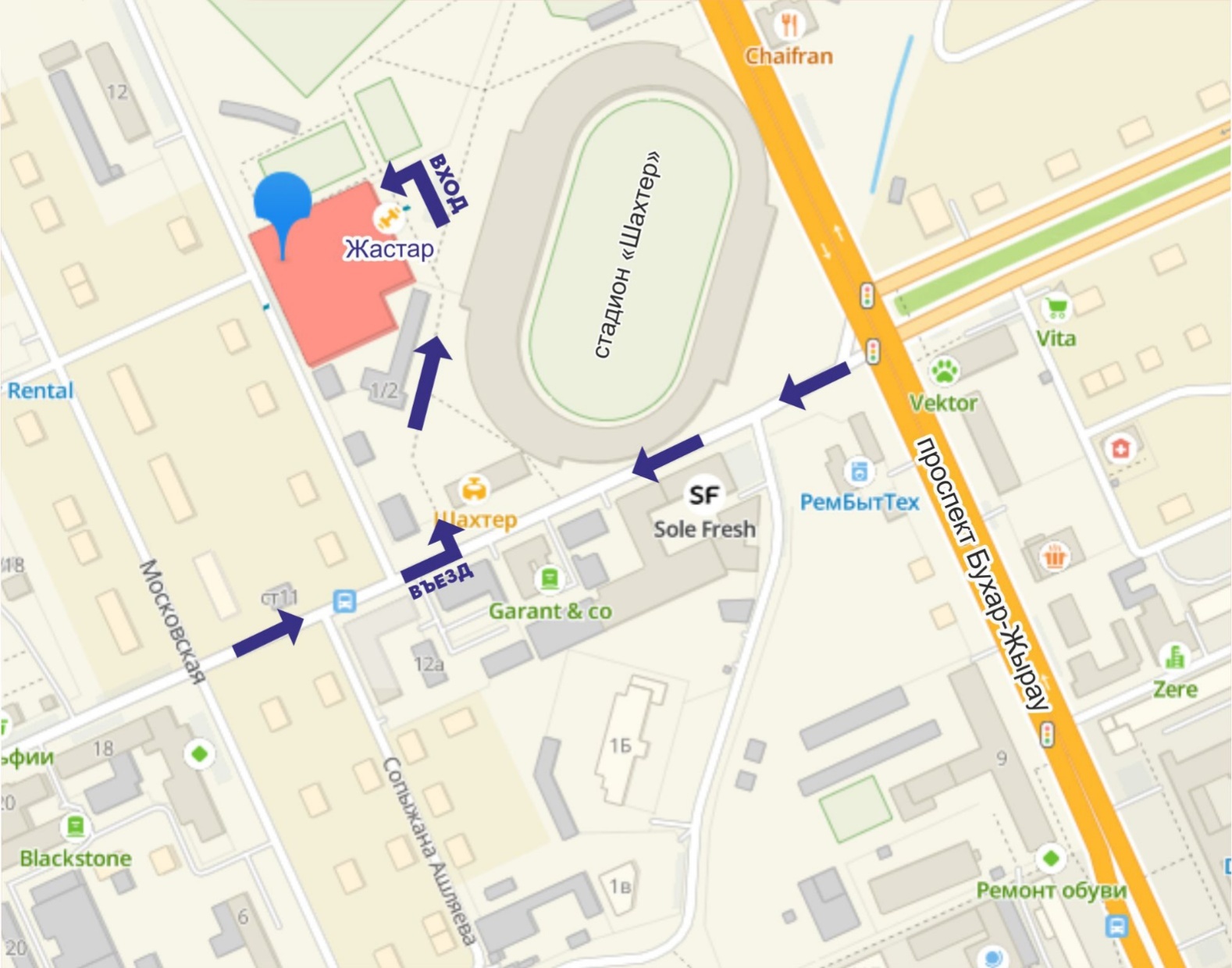 КРАТКАЯ ПРОГРАММА ФЕСТИВАЛЯ2 ноября 2023 года, четверг10.00 - 13.00 Карагандинские встречи. Молодежный ресурсный центр,    г.Караганда, ул. Алиханова, 4​15.00 - 18.00 Встречи приглашенныхгостей фестиваля в организациях образования12.00 -18.00 Регистрация участников для категорий 1-годня.Заезд участников фестиваля.3 ноября 2023 года, пятница8.00 - 9.30   Регистрация участников для категорий 1-го дня9.00 - 17.00   Выставка робототехнической продукции и  творческих проектов10.30 - 11.00   Официальное открытие фестиваля, парад участников11.00 - 17.00   Соревнования в категориях 1-го дня11.00 - 17.00   Регистрация участников для категорий 2-го дня4 ноября 2023 года, суббота8.00 - 9.30   Регистрация участников для категорий 2-го дня9.00 - 17.00   Выставка робототехнической продукции и                          творческих проектов10.00 - 17.00  Соревнования в категориях 2-го дняПримечание:награждение победителей производится в течение                          одного часа после завершения соревнований в каждой категории.РАСПИСАНИЕ СОРЕВНОВАНИЙ ПО КАТЕГОРИЯМ:Встреча в аэропорту, на железнодорожном или автовокзалеУчастники соревнований, представляющие Карагандинскую область, прибывают к месту размещения самостоятельно. Все организационные вопросы должны быть заранее согласованы с районным, городским отделами образования, областным управлением образования или администрацией организации образования, клуба, центра и т.д.Участники соревнований из других регионов Казахстана и других государств обеспечиваются поддержкой волонтеров. Если с вами заранее не связались, хотя бы за три дня до приезда, напишите организаторам и укажите ваши контактные данные. Мы передадим эти данные вашим волонтерам.Волонтеры встречают участников соревнований на железнодорожном или автовокзале, помогают добраться до места размещения.Командам, прибывающим в аэропортКараганды или Астаны, необходимо сообщить свои полетные данные организаторам фестиваля по электронной почте. В случае своевременного оповещения мы организуем вашу встречу в аэропорту.Просим команды, которые самостоятельно решают вопросы приезда, размещения и питания, своевременно прибывать к месту соревнований, а при возникновении вопросов обращаться к организаторам.Проезд, питание и размещение команд осуществляются за счёт командирующих организаций.РазмещениеИнформация о перечне гостиниц и цены размещены на сайте фестиваля www.roboland.kzв разделе «Памятка для участников». За дополнительной информацией обращайтесь к организаторам.Обращаем внимание представителей команд на соблюдение всех норм безопасности при размещении в непроверенных организаторами отелях и на частных квартирах. Желательно размещаться по нашим рекомендациям. В этом случае вы будете обеспечены трансфером до места проведения соревнований, а дети будут в большей безопасности.ТрансферыВсе команды, размещающиесяв рекомендованных отелях, обеспечиваются трансфером от места размещения в спортивный комплекс «Жастар» и обратно по определенному организаторами графику и маршруту.Для организации трансфера руководитель команды обязан до 20октября2023 года сообщить организаторам на электронную почту место размещения и количество участников.Регистрация на соревнованияПо прибытию на фестиваль участникам необходимо пройти регистрацию на соревнования, предъявив оригинал заявки на участие в финальных соревнованиях. К данной заявке при регистрации на фестивале должны быть предоставлены следующие документы:- Удостоверение личности или Паспорт гражданский (для совершеннолетних), Паспорт заграничный или Свидетельство о рождении (для несовершеннолетних) -каждого члена команды, в том числе руководителя.- Согласие родителей (законных представителей) на сопровождение ребенка для участия в Фестивале по форме в соответствии с Приложением 10 к Положению о Фестивале – на каждого несовершеннолетнего члена команды.-Согласие на участие и обработку персональных данных – на каждого совершеннолетнего члена команды, в том числе Руководителя в соответствии с Приложением 9 к Положению о Фестивале.Все формы документов для заполнения можно скачать на сайте фестиваля www.roboland.kzв разделе «ПОЛОЖЕНИЕ».При регистрации команда получает:- бейджи по количеству зарегистрированных членов команды, с указанием фамилии и имени участника команды, категории.Команду регистрирует руководитель команды.2 ноябряс12.00 до 18.00 - регистрация участников для категорий 1-годня.3 ноября с 8.00 до 09.30для категорий 1-го дня:ROBOTMOUSE, Кегельринг-квадро Х2,Лабиринт 9-12 лет, Собери робота Level 1, 7-8 лет,Творческая категория 6-9 лет,Мини футбол управляемых роботов,Roboland-Kazakhstan,Маневрирование управляемых квадрокоптеров,Теңге алу,Лабиринт 13-16 лет,Собери робота Level, 2 9-11 лет,Творческая категория 10-14 лет.3 ноября с 11.00 до 17.00 для категорий 2-го дня.4 ноября с 8.00 до 09.30 для категорий 2-го дня:Roboland-Kazakhstan,Робогеометрия 10-13 лет, Cумо, Лабиринт водных роботов, Шоу с роботами, Биатлон, 3D прототипирование 10-14 лет,Творческая категория 15-18 лет, Полоса препятствий,3D прототипирование 15-18 лет.Необходимое оборудованиеКаждая команда должна иметь:два сетевых фильтра;ноутбук c  предустановленным программным обеспечением;необходимые материалы -  робот, диск с программами, запас деталей и компонентов, запасные батареи, аккумуляторы и т.д.Форма одежды участниковУчастники каждой команды должны быть одеты в одинаковые футболки с указанием названия команды или её отличительного знака. Разрешается размещение логотипа Фестиваля на футболках участников.Командировочные удостоверенияКомандировочные удостоверения отмечаются в секции Регистрации №15, слева при входе на фестиваль. Обеды, питаниеДля организованного обедабудет трансфер с 12:00 до 15:00 для участников, проживающих в выбранных организаторами отелях. Остальные участники могут в сопровождении представителя пообедать по следующим адресам:кафе Dayakofood - ул. Инженерная, 12столовая - ул.Коммунальная 8, 1 этажМожно заранее заказать обед с доставкой в спорткомплекс Жастар. Для этого представитель должен передать информацию организаторам за сутки до планируемого обеда и оплатить его стоимость.В спорткомплексе будет организован буфет с легкими закусками. Время работы с 11 до 17 часов 3 и 4 ноября 2023 года.Камера хранения, гардеробВ спортивном комплексе будет работать гардероб, куда можно будет сдать одежду и обувь. Бережно храните номерки. Организаторы не несут ответственность за оставленные без присмотра вещи, но предпримут все меры для исключения случаев утери имущества участников фестиваля.В то же время, нужно учитывать, что в спортивном комплексе одновременно будет находиться очень большое количество участников, посетителей и гостей. Найти сразу же забытую вещь будет достаточно сложно. В случае утери обращайтесь к организаторам. Для хранения ноутбуков и наборов робототехники будет организована камера хранения. Спрашивайте дежурных о её местонахождении.Информация и объявленияДля получения информации о результатах соревнований, программе фестиваля, а также для различных объявлений будет использоваться телеграмм-бот. Подключиться к нему можно будет за несколько дней до начала фестиваля через наш телеграмм-канал, сайт или скопировав QR-код в зале соревнований. В спорткомплексе «Жастар» будут размещены 2 доски для объявлений: возле стойки регистрации и в тамбуре на выходе.Награждение победителей, дипломы и сертификатыНаграждение участников соревнований будет проводиться несколько раз в день в соответствии с программой фестиваля на центральной площадке перед LED-экраном.Команды-победительницы получают кубок. Каждый член команды-призера получает диплом и медаль соответствующей категории, а также подарок.Руководители команд-призеров получают диплом, медаль и подарок.Спонсорами фестиваля могут быть предусмотрены также специальные призы и грамоты.Сертификаты участникам соревнований будут выдаваться по окончании каждой категории соревнований. Сертификаты получает руководитель команды на стойке регистрации.Выезд участниковПросим заблаговременно решить вопросы вашего трансфера на железнодорожный или автовокзал с вашими волонтерами, а в аэропорт – с организаторами Фестиваля.№Категория3 ноября4 ноября1ROBOTMOUSE9.00-14.002Кегельринг-квадро Х29.00-14.003Лабиринт 9-12 лет9.00-14.004Собери робота Level 1 7-8 лет9.00-14.005Творческая категория 6-9 лет9.00-14.006Мини футбол управляемых роботов9.00-17.007Roboland-Kazakhstan9.00-17.00Тренировочный день9.00-16.00Соревновательный день8Маневрирование управляемых квадрокоптеров9.00-17.009Теңге алу13.00-17.0010Лабиринт 13-16 лет13.00-17.0011Собери робота Level 2, 9-11 лет13.00-17.0012Творческая категория 10-14 лет13.00-17.0013Робогеометрия 10-13 лет9.00-13.3014Сумо9.00-16.0015Лабиринт водных роботов9.00-13.3016Шоу с роботами9.00-16.0017Биатлон9.00-13.30183D прототипирование 10-14 лет9.00-13.3019Робогеометрия 14-17 лет12.30-16.0020Творческая категория 15-18 лет12.30-16.0021Полоса препятствий 9.00-13.30223D прототипирование 15-18 лет12.30-16.00